Н А К А З10.04.2018    					№ 91Про проведення районного конкурсу«Маленькі дарування» серед дітейстаршого дошкільного вікуНа виконання листів Міністерства освіти і науки України від 25.07.2016 № 1/9-396 «Про організацію національно-патріотичного виховання у дошкільних навчальних закладах», від 02.09.2016 № 1/9-454 «Щодо організації роботи з музичного виховання дітей у дошкільних навчальних закладах», від 13.06.2017 № 1/9-322 «Щодо організації освітньої роботи в дошкільних навчальних закладах у 2017/2018 навчальному році», плану роботи Управління освіти адміністрації Основ’янського району Харківської міської ради на 2018 рік, відповідно до вимог Базового компоненту дошкільної освіти, затвердженого наказом Міністерства освіти і науки, молоді та спорту України від 22.05.2012 № 615 «Про затвердження Базового компоненту дошкільної освіти (нова редакція)», програми виховання і навчання дітей від двох до семи років «Дитина», рекомендованої Міністерством освіти і науки України (лист від 08.12.2010 № 1/11-11177), парціальної програми «Хореографія в дошкільному навчальному закладі» (за авт. В.В. Удовіченко, Т.А. Сиротенко, Н.Ф. Кугуєнко), програми з організації театралізованої діяльності в дошкільному навчальному закладі «Грайлик» ( за авт. О.М. Березіної, О.З. Гніровської, Т.А. Линник), «Веселкова музикотерапія»: оздоровчо-освітня робота з дітьми старшого дошкільного віку (за авт. І.А. Малашевської, С.К. Демидової) та з метою виявлення й підтримки обдарованих дітей, розвитку творчого потенціалу особистості дитини старшого дошкільного віку,НАКАЗУЮ:1. Затвердити:1.1. Положення про проведення районного конкурсу «Маленькі дарування» серед дітей старшого дошкільного віку – далі Конкурс (додаток 1).1.2. Склад оргкомітету Конкурсу (додаток 2).1.3. Склад журі Конкурсу (додаток 3).2. Оргкомітету Фестивалю:2.1. Провести районний етап Конкурсу за номінаціями: «Маленький співак», «Маленькі вокалісти», «Маленькі танцюристи», «Маленький декламатор» у два тури:1). І тур – у кожному закладі дошкільної освіти.З 23.04.2018 по 27.04.2018.2). ІІ (районний) тур.З 14.05.2018 по 18.05.2018.2.2. Скласти графік проведення ІІ туру Конкурсу.До 30.04.2018.2.3. Підбити підсумки та оприлюднити результати Конкурсу.До 01.06.2018.2.4. Здійснити вшанування та нагородження переможців за номінаціями.До 01.06.2018.3. Методисту методичного центру Управління освіти Чобіток Л.В.:3.1. Надати методичну, консультаційну допомогу педагогічним працівникам закладів дошкільної освіти району з питань підготовки до участі у І та ІІ турах Конкурсу.Квітень, травень 2018 року.3.2. Скласти експертні протоколи визначення рівня якості співацьких навичок, виконання дітьми музично-ритмічних рухів, володіння сучасними нормами мовлення, звуковимови. До 30.04.2018.4. Завідувачам закладів дошкільної освіти:4.1. Довести до відома педагогічних працівників підпорядкованих закладів Положення про проведення районного конкурсу «Маленькі дарування» серед дітей старшого дошкільного віку.До 11.04.2018.4.2. Надати до Управління освіти звіти про проведення І туру Конкурсу та оприлюднити на офіційних сайтах ЗДО. До 30.04.2018.4.3. Надати до Управління освіти заявки на участь вихованців-переможців І туру Конкурсу, за визначеними номінаціями, до участі у ІІ турі Конкурсу (додаток 4). До 30.04.2018. 4.4. Призначити відповідальних за життя та здоров’я учасників конкурсу, які мають забезпечити прибуття дітей до базових дошкільних навчальних закладів (за згодою батьків), морально – психологічну підтримку та їх повернення, провести з ними інструктажі з безпеки життєдіяльності. До 30.04.2018.5. Завідувачу ЛКТО Остапчук С.П. розмістити цей наказ на офіційному сайті Управління освіти.10.04.2018.6. Контроль за виконанням наказу покласти на заступника начальника Управління освіти Прохоренко О.В.Начальник Управління освіти						О.С.НижникЗ наказом ознайомлені:Прохоренко О.В.Кулакова Л.В.Лашина Н.В.Остапчук С.П.Чобіток Л.В.Кулакова 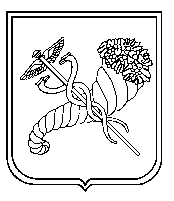 